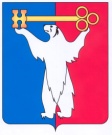 АДМИНИСТРАЦИЯ ГОРОДА НОРИЛЬСКАКРАСНОЯРСКОГО КРАЯПОСТАНОВЛЕНИЕ23.03.2023				        г. Норильск				             № 105О внесении изменений в постановление Администрации города Норильска от 08.04.2010 № 117В целях приведения правовых актов Администрации города Норильска в соответствие с Федеральным законом от 14.07.2022  № 263-ФЗ «О внесении изменений в части первую и вторую Налогового кодекса Российской Федерации», Приказом Федеральной налоговой службы от 30.11.2022 № ЕД-7-8/1134@ «Об утверждении Порядка предоставления налоговыми органами отсрочки, рассрочки по уплате задолженности по налогам, сборам и страховым взносам в бюджеты бюджетной системы Российской Федерации и (или) налогов, сборов, страховых взносов, срок уплаты которых не наступил, инвестиционного налогового кредита»,ПОСТАНОВЛЯЮ:	1. Внести в Порядок согласования проектов решений налогового органа о предоставлении отсрочки, рассрочки, инвестиционного налогового кредита по уплате местных налогов, а также федеральных налогов в части сумм, подлежащих зачислению в бюджет муниципального образования город Норильск, утвержденный постановлением Администрации города Норильска от 08.04.2010 № 117 (далее – Порядок), следующие изменения:1.1. По всему тексту Порядка слова «от 16.12.2016 № ММВ-7-8/683@» заменить словами «от 30.11.2022 № ЕД-7-8/1134@».1.2. В абзаце втором пункта 1  Порядка слова «пени и штрафа» заменить словом «задолженности».1.3. В абзаце третьем пункта 2.1 Порядка слова «в пунктах 3 - 10, 12 Порядка изменения срока уплаты налога, сбора, страховых взносов, а также пени и штрафа налоговыми органами, утвержденного» заменить словами «в пунктах 4 - 9, 11 Порядка предоставления налоговыми органами отсрочки, рассрочки по уплате задолженности по налогам, сборам и страховым взносам в бюджеты бюджетной системы Российской Федерации и (или) налогов, сборов, страховых взносов, срок уплаты которых не наступил, инвестиционного налогового кредита, утвержденного».1.4. В абзаце третьем пункта 2.2 Порядка цифру «5» заменить на цифру «4».1.5. В абзаце третьем пункта 2.3 Порядка цифру «5» заменить на цифру «4».1.6. В абзаце втором пункта 4 Порядка слова «исключающих изменение срока исполнения обязанности по уплате налога» заменить словами «исключающие предоставление отсрочки или рассрочки по уплате налога, инвестиционного налогового кредита».2. Опубликовать настоящее постановление в газете «Заполярная правда» и разместить его на официальном сайте муниципального образования город Норильск.3. Настоящее постановление вступает в силу после его официального опубликования в газете «Заполярная правда» и распространяет свое действие на правоотношения, возникшие:- по пункту 1.1 настоящего постановления - с 10.01.2023;- по пунктам 1.2 – 1.6 настоящего постановления – с 01.01.2023. Глава города Норильска								Д.В. Карасев